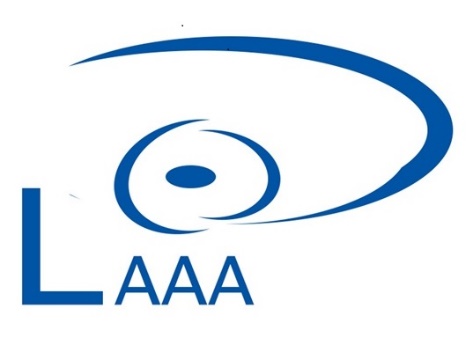 2022.g.9.jūnijsInvaliditāte LAĀA sēdes programma. 2022.g. 09.jūnijā 17.00 Zoom.LAĀA aktualitātes. Doc. J.Vanags 5 min.Aktualitātes invaliditātē. Dr. Sandra Ausekle 60 min.Aktualitātes invaliditātē. Dr. Jeļena Aleksejeva 55 min. 